Este programa ayuda a jóvenes en un momento crucial para su carreraLukkap ofrece orientación y apoyo a jóvenes que acaben de terminar sus estudiosMadrid, 5 de septiembre de 2017.- Por cuarto año consecutivo, la consultora Lukkap pone en marcha una nueva edición del programa ‘Aprender a volar’, una iniciativa que, desde hace años, ofrece apoyo y orientación para hijos de empleados de sus clientes que se encuentren en búsqueda de su primer trabajo. Aunque con un panorama algo más alentador, la incorporación al mercado laboral de los recién titulados sigue resultando una ardua tarea. Por este motivo, y en el marco de su estrategia de RSC, Lukkap ha puesto en marcha una nueva edición de esta iniciativa. “Nuestra misión como compañía busca transformar personas y empresas, de ahí que, basándonos en nuestra metodología y conocimiento, decidiésemos poner en marcha un programa pensado para un importante activo futuro” señala Itziar Nieto, Socia-Directora en Lukkap. Y es que, recibir orientación en un momento tan importante, puede ser determinante en sus carreras. Por ello, el equipo de Lukkap ha diseñado un programa que incluye seminarios grupales donde desarrollar aquellas habilidades más demandadas en el mundo laboral, así como talleres de networking, preparación de entrevistas o grupos de trabajo donde desarrollar un currículo o carta de presentación. Además, este programa cuenta con sesiones individuales con los consultores de la compañía para trabajar de forma más personalizada y orientar a los participantes en su futuro profesional.Tras el éxito de las ediciones anteriores – determinantes en la carrera de muchos de sus participantes –, en las que han participado empresas de la talla de Roche, IKEA o SEUR, empresas verdaderamente comprometidas con sus empleados, Lukkap pone en marcha una nueva edición, motivados por continuar ayudando a estos jóvenes, en un momento determinante de sus vidas. “Se trata de un momento delicado en el que los jóvenes, bien por desconocimiento o bien por falta de oportunidades, tienen que enfrentarse a decisiones importantes que marcarán su desarrollo. Para nosotros poder ayudarles en este punto es más un orgullo que otra cosa; significa que con cada pequeño gesto podemos contribuir con la sociedad” concluye Itziar Nieto.Contacto de prensa:María Beamontemaria.beamonte@lukkap.com659 979 758 Para más información visítanos en Lukkap o síguenos en  y 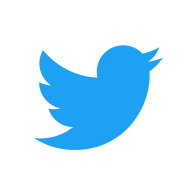 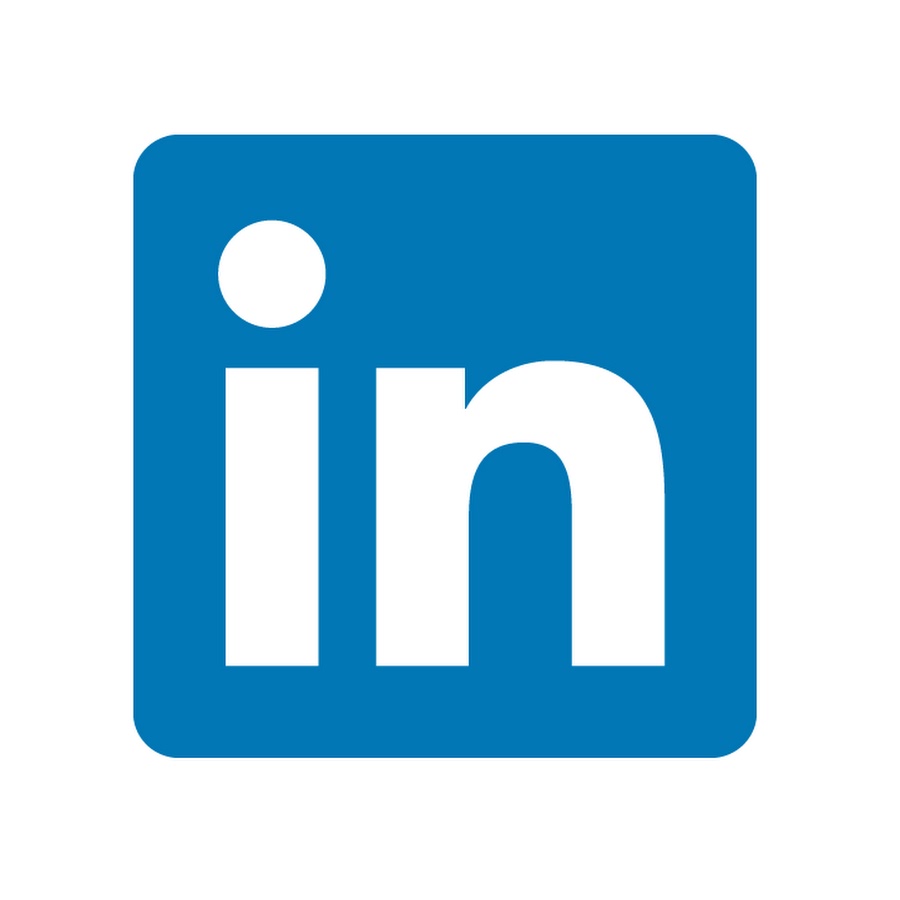 